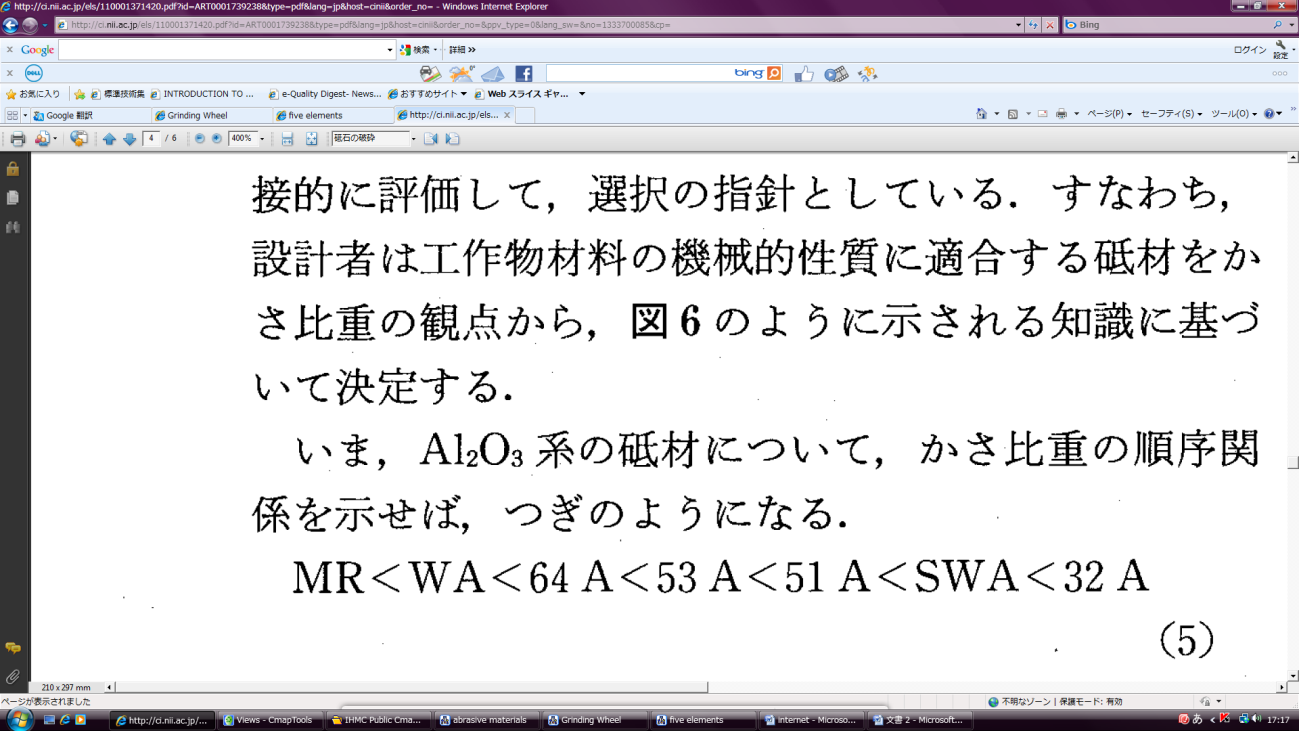 砥材の破砕性の順序論文の情報：http://ci.nii.ac.jp/naid/110001371420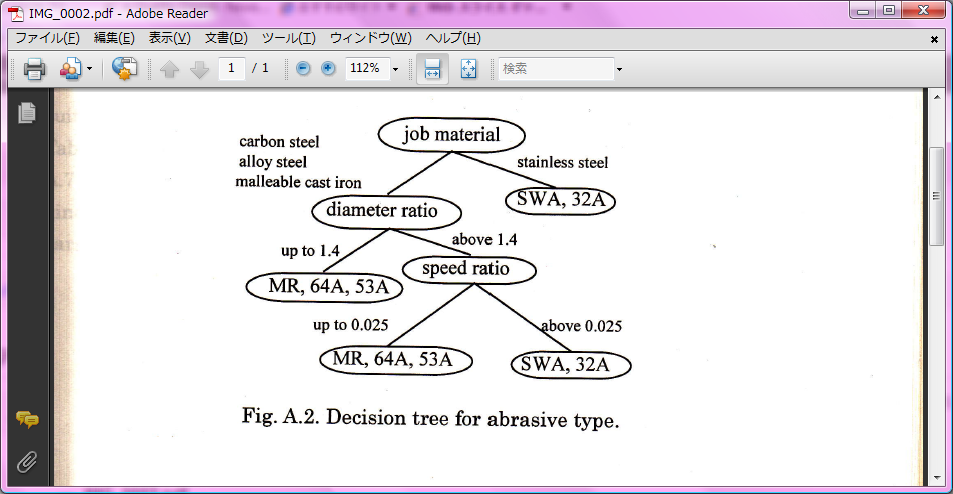 （翻訳）論文情報http://ci.nii.ac.jp/naid/10026798356